Sip, Savour and Groom with Whiskey Wednesdays at the Nail BarFebruary 19, 2016,  Hong Kong, China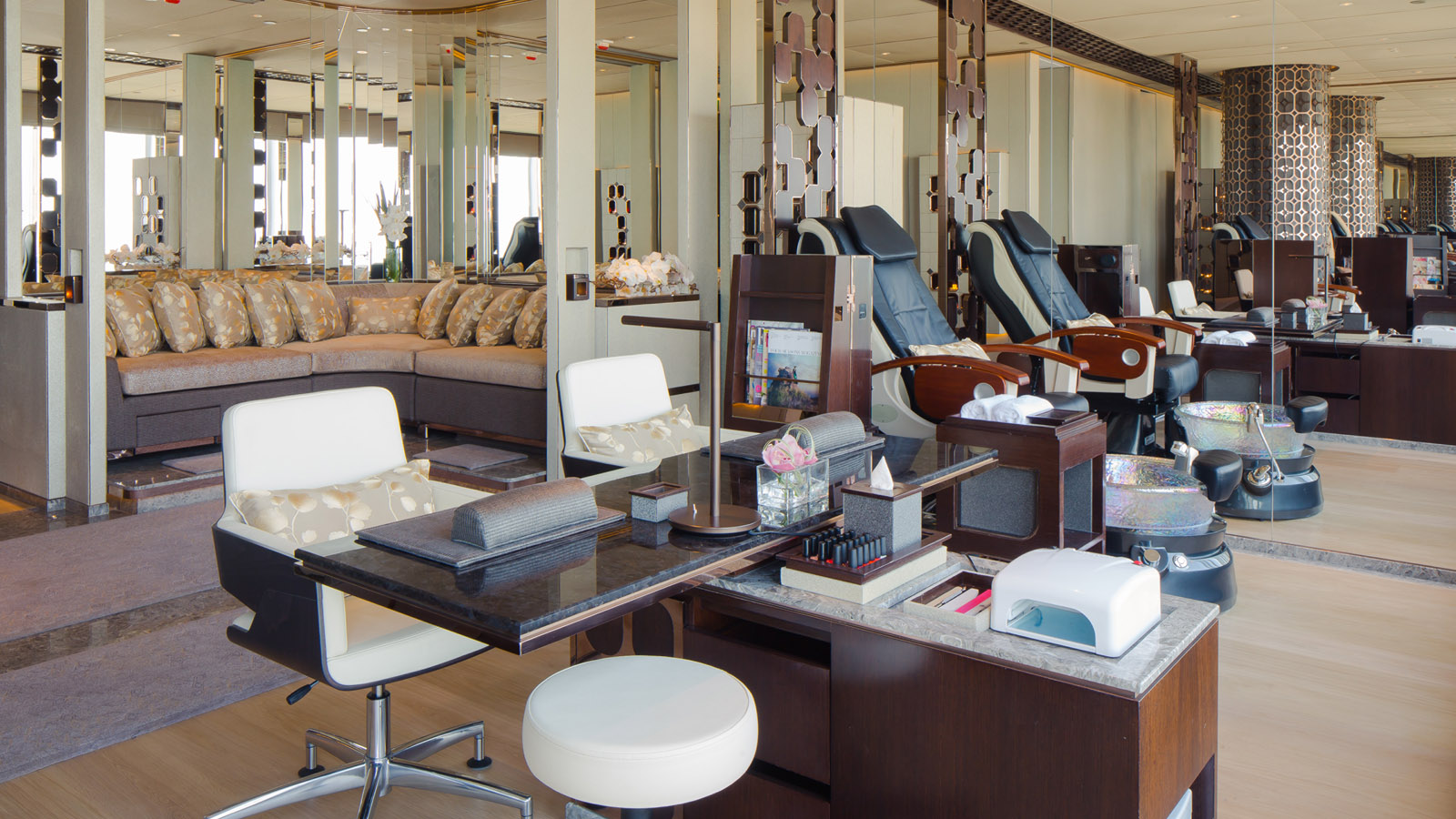 After surviving Monday’s blue and Tuesday’s grey, you might find yourself in need of a mid-week pick-me-up. Enter the Nail Bar at 
    
     Four Seasons
     Hotel Hong Kong, where relaxation and luxury now meet the world’s finest spirits with Whiskey Wednesdays. Watch the tension melt away sipping your favourite tipple while our therapists breathe new life into your hands and feet.Every Wednesday, with the purchase any hand and foot treatment, you will get a complimentary whiskey tasting. Catering up to only five guests at a time, you will be treated with your own personal window overseeing the sparkling view of Victoria Harbour. Sink into a leather massage chair to unwind solo or bring along your friends for an indulgent new twist on after-work drinks.The Nail Bar debuts the first theme, 18 & Single, on February 24, 2016, featuring a flight of 18 year old single malt whiskies handpicked by Tommy Kong, Beverage Manager of the Hotel. Accompanied by a digital step-by-step tasting guide, Kong makes sure every guest knows how to fully appreciate the “water of life.” The theme changes every three weeks, allowing you to swirl and enjoy a different line up of whiskey just in time for your next manicure.Get perfectly manicured hands or feet at the Nail Bar on Wednesdays and wind up the day with a glass of whiskey. If polish is not your taste, opt for the deeply restorative Pure Therapy for Your Hands or Feet, or Reflexology Remedy. Wednesdays just got a lot more fun.Whiskey Wednesday at The Nail Bar at 
   
    Four Seasons
    Hotel Hong Kong runs from 5:00 to 9:00 pm every Wednesday. Treatments are priced from HKD 700 on Wednesdays.For reservations, contact the Spa team at 3196 8900 or email spa.hkg@fourseasons.com.RELATEDPRESS CONTACTS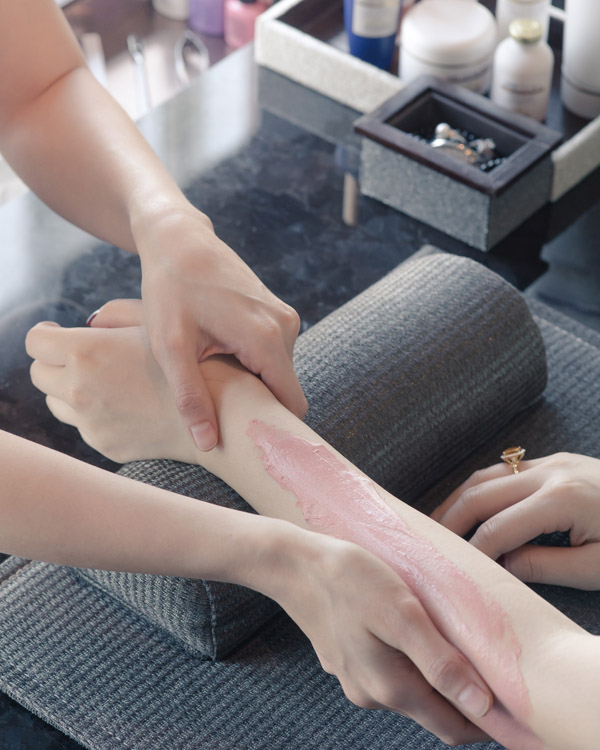 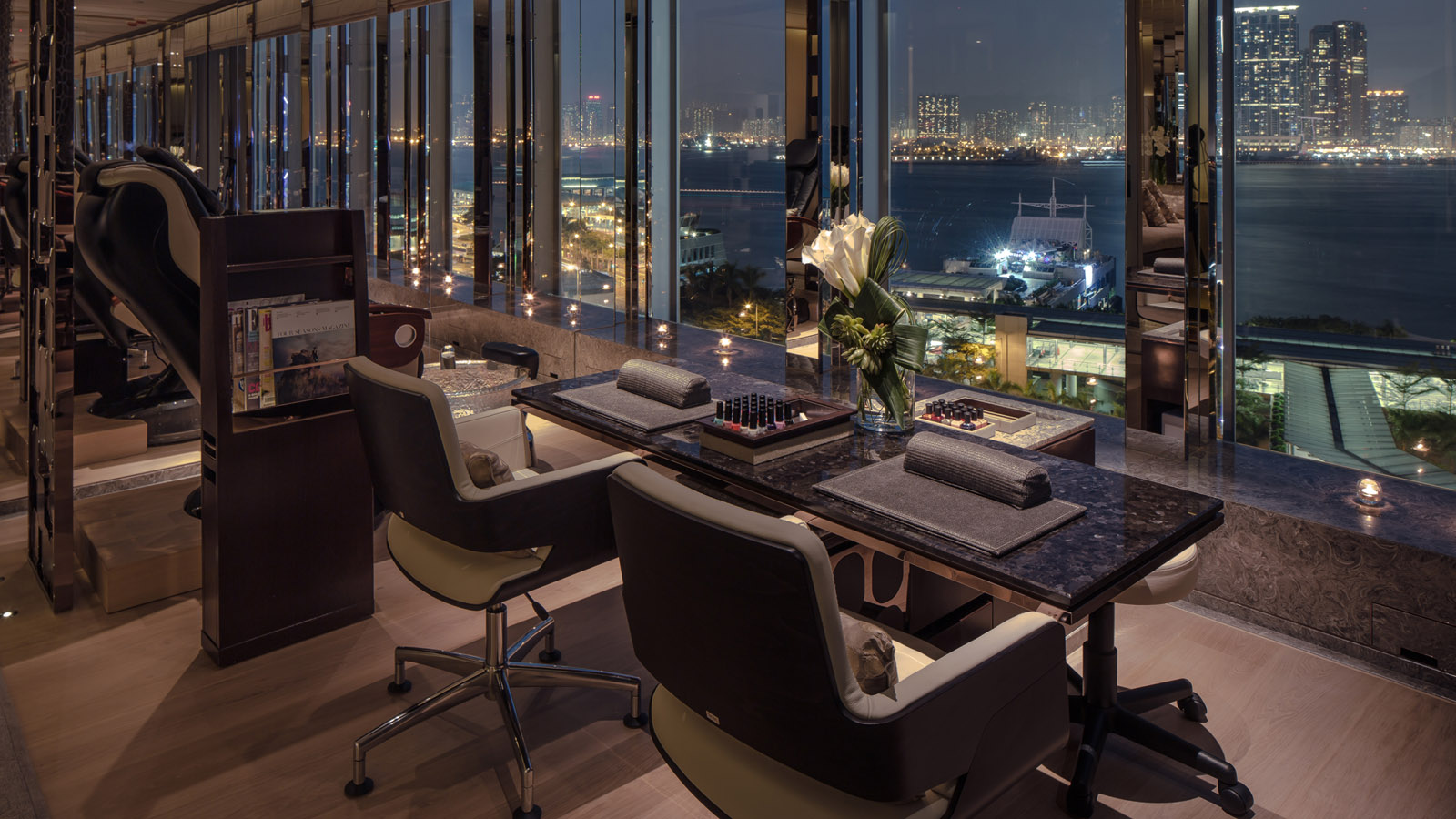 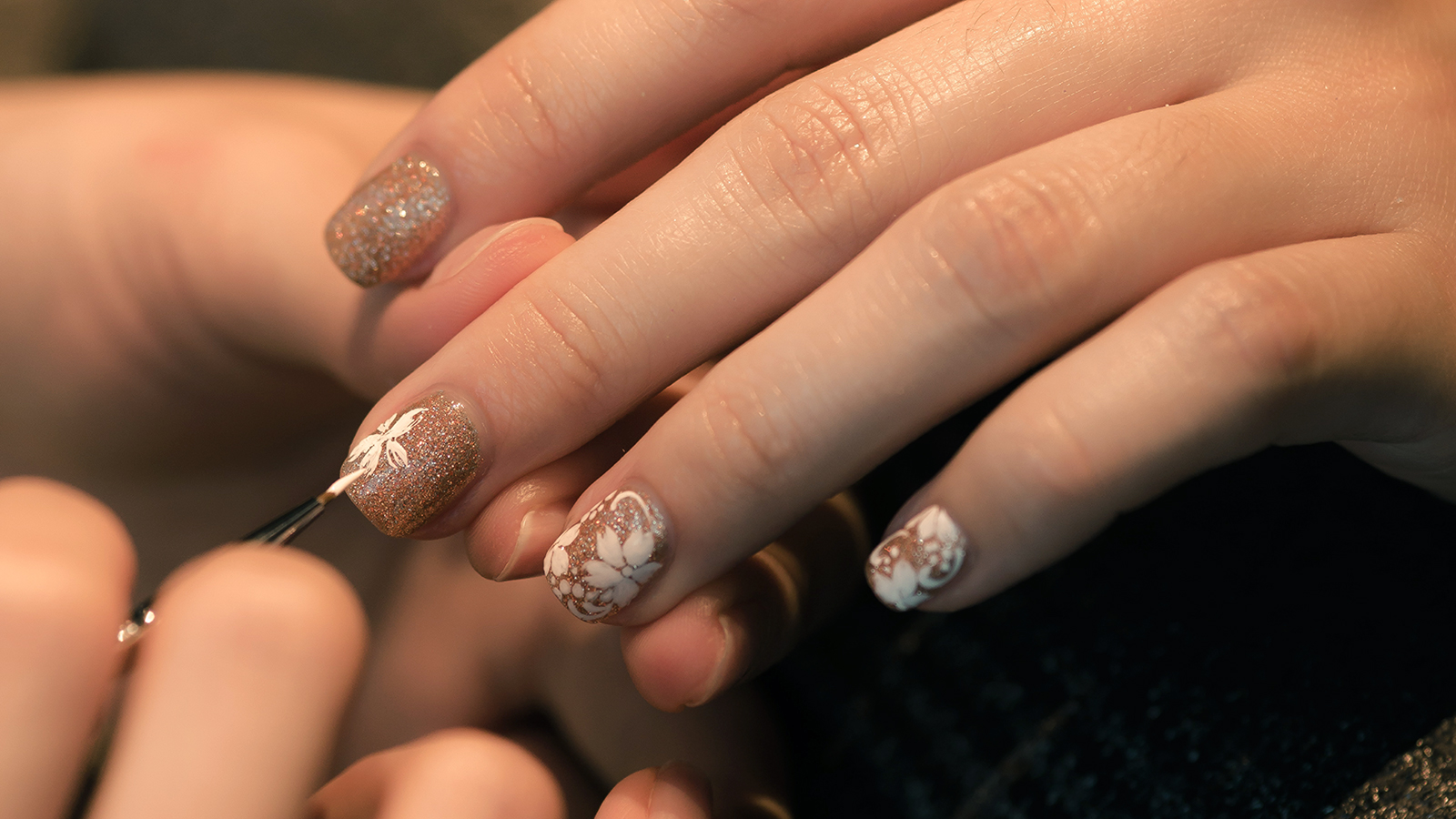 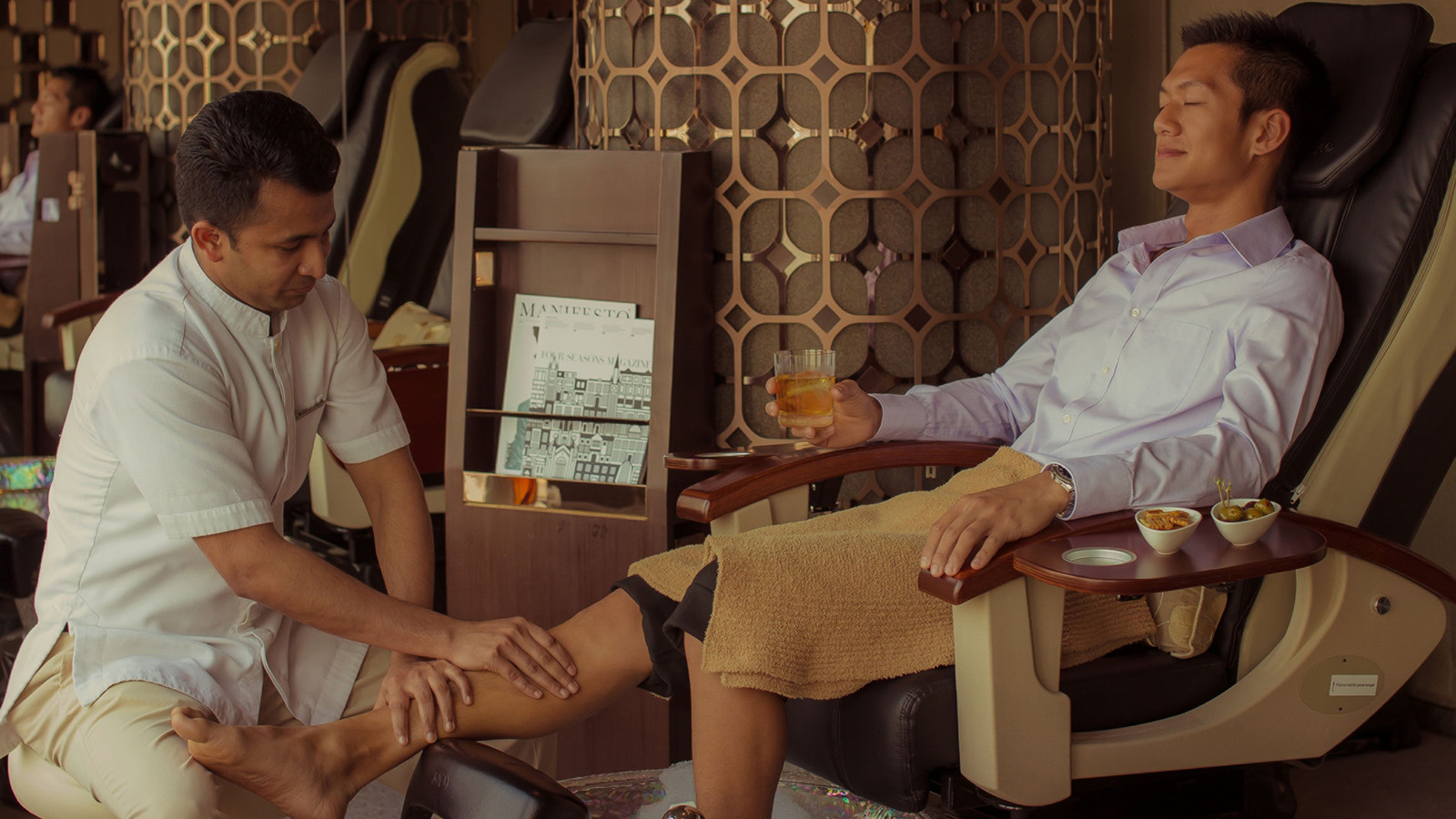 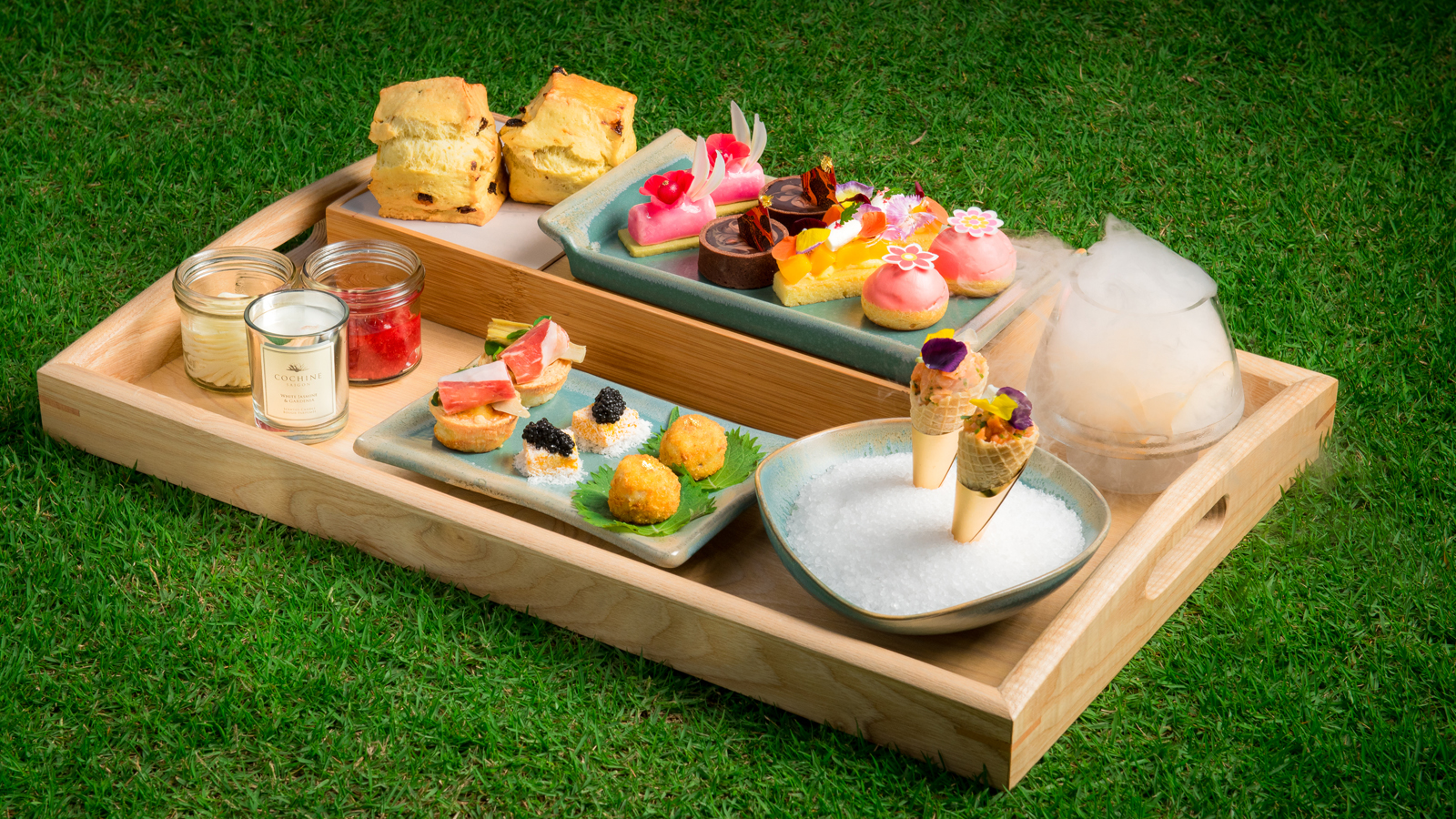 April 12, 2017,  Macau, ChinaFour Seasons Hotel Macao Launches Exclusive Mother’s Day Afternoon Tea Set http://publish.url/macau/hotel-news/2017/mothers-day-tea.html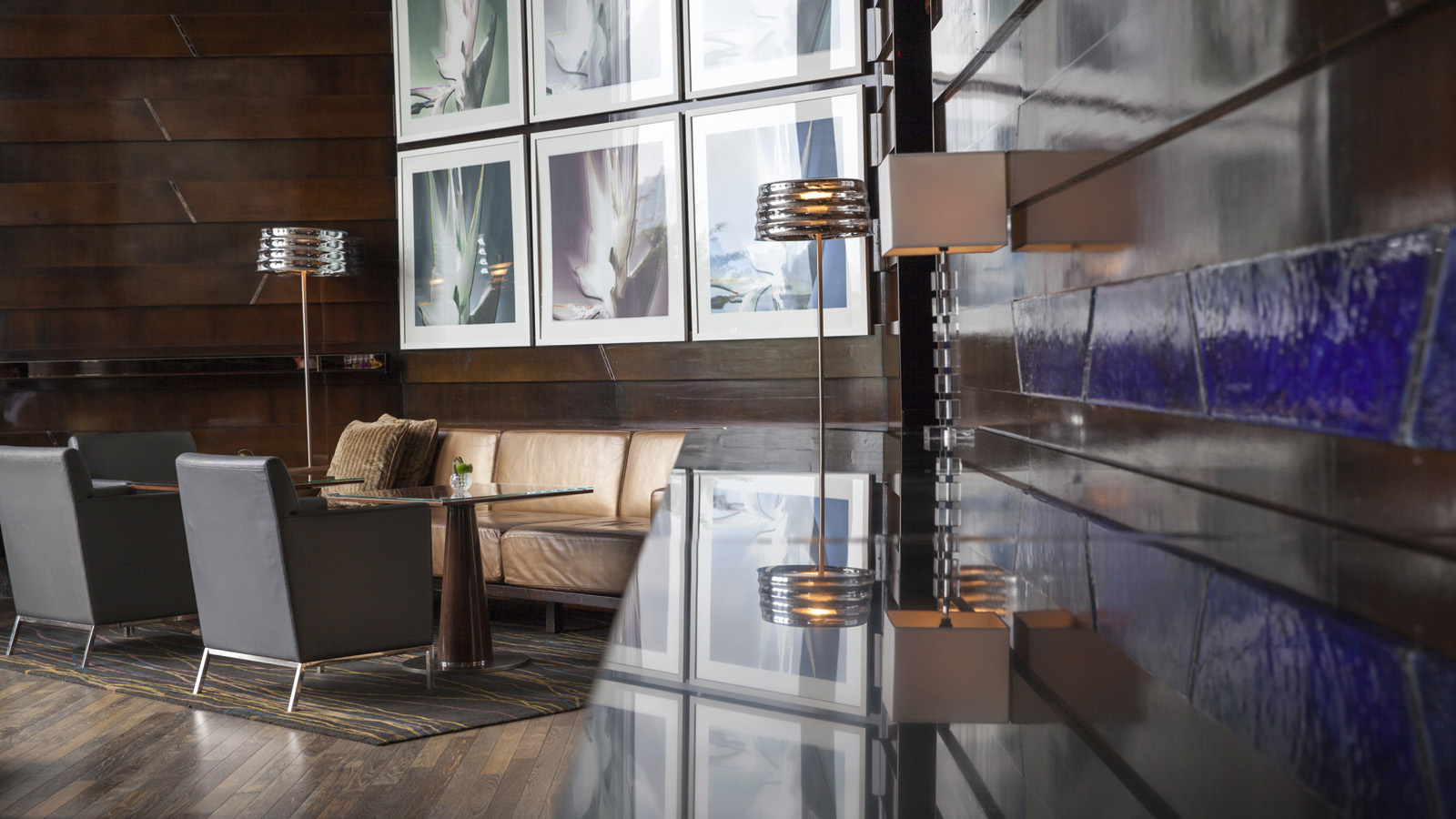 April 11, 2017,  Hong Kong, China全球最佳酒吧 The Dead Rabbit 登陆香港四季酒店 http://publish.url/zh/hongkong/hotel-news/2017/the-dead-rabbit-bar-event-3.html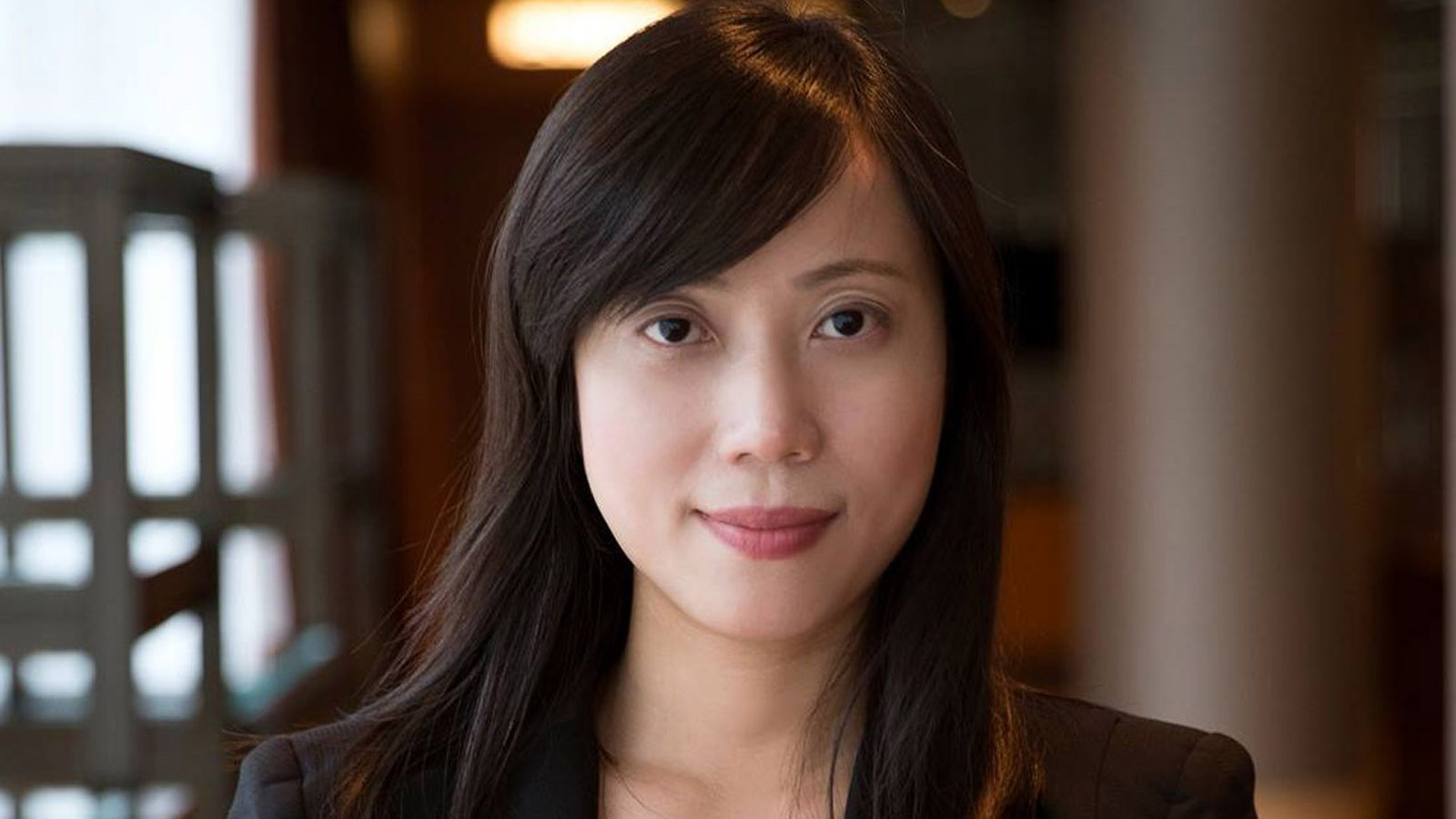 Mimi Cheung Digital Marketing Manager8 Finance Street, CentralHong Kong Chinamimi.cheung@fourseasons.com852 3196 8317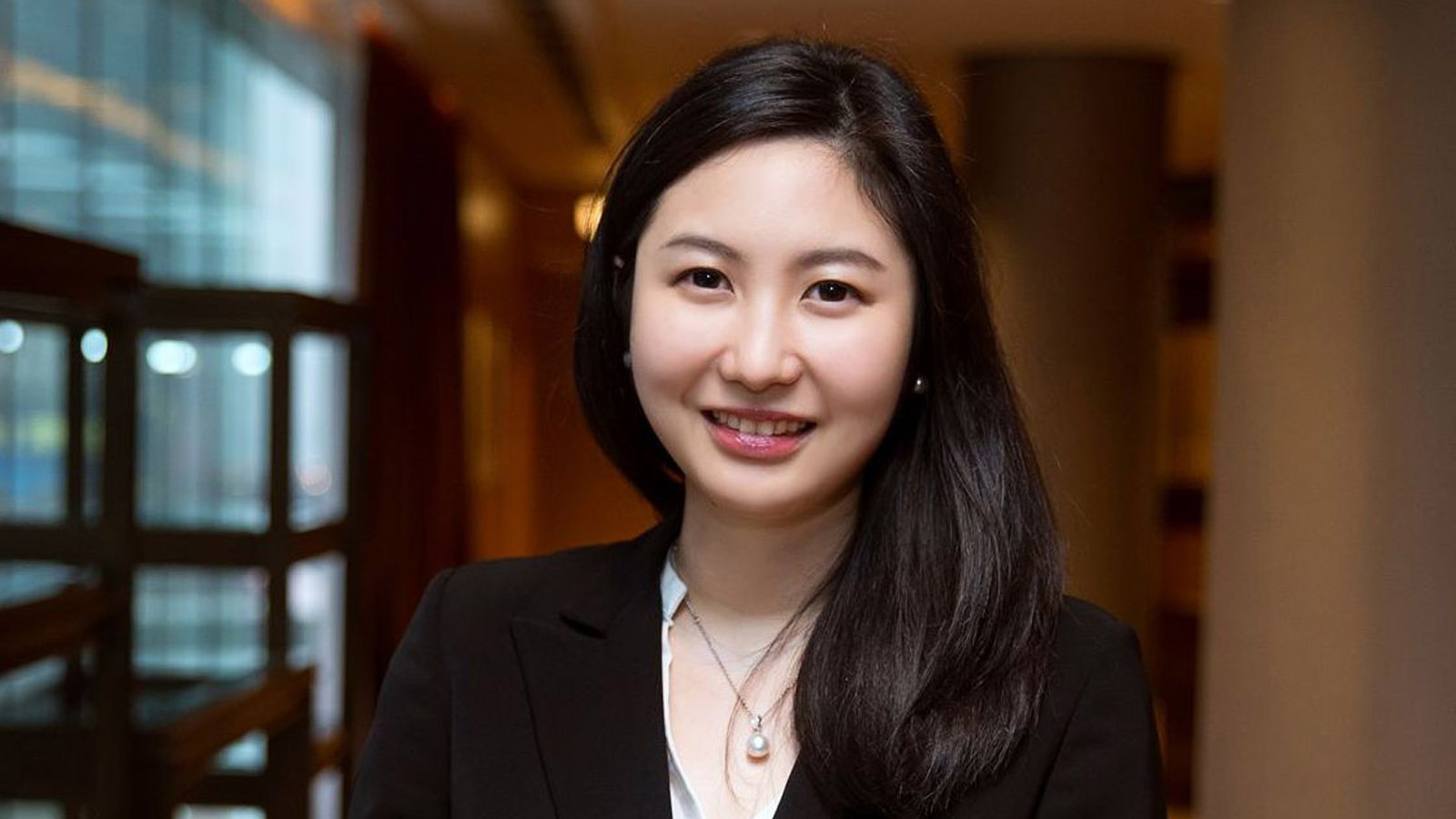 Priscilla Chan Public Relations Manager8 Finance Street, Central, Hong KongChinapriscilla.chan@fourseasons.com(852) 3196 8307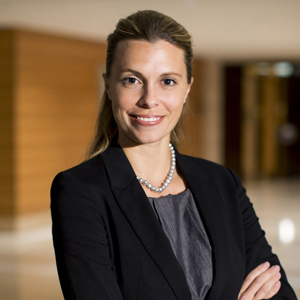 Amy Powell Director of Public Relations and Communications8 Finance Street, Central Hong Kong Chinaamy.powell@fourseasons.com+852 3196 8306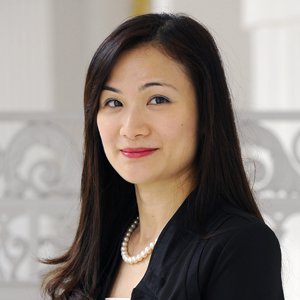 Vivian KohDirector, Public Relations and Content, Asia-PacificTourism Court, 1 Orchard Spring Lane #04-01SingaporeSingaporevivian.koh@fourseasons.com+65 6739 5806